Success Unlimited Academy 
Concussion Information 

for Parents, Coaches, and Student-Athletes 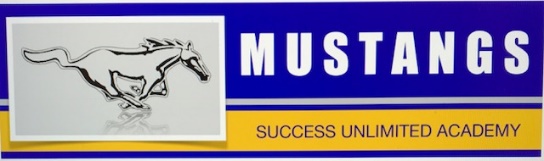 What is a concussion? 
A concussion is a mild form of brain injury that can affect consciousness, cognitive ability, and overall function. Concussions are typically caused by a direct force to the skull but can also be caused by a whiplash-type motion. It is essential that concussions are recognized immediately, treated appropriately, and return-to-play is determined carefully in order to have the safest and best outcome for the student-athlete. How can I prevent a concussion? 
It is important to wear the proper equipment when competing in all sports, but especially contact sports such as football. This protective equipment includes a properly fitted helmet, shoulder pads, and a mouth guard. It is also important to execute proper hitting and tackling mechanics during a contact sport. Spearing and horse collar tackles are both high mechanisms for concussion type injuries and are not allowed in the game of football. What are the symptoms of a concussion? 
Headache 
Loss of consciousness/orientation 
Blurred Vision 
Memory problems 
Dizziness 
Nausea 
Drowsiness 
Vomiting 
Sleep disturbances 
Sensitivity to light/noise 
Concentration difficulties Poor balance/coordination 
Fatigue 
Ringing in the ears 
“Slowed down” feeling 
Vacant stare/glassy eyed 
Irritability/Sadness 
Personality changes What should I do if I think I have (or an athlete has) a concussion? 
Any student-athlete who has a suspected concussion must be removed from physical activity immediately and all concussion symptoms must be immediately reported to an athletic trainer or coach. Any student-athlete who is suspected of having a concussion must be evaluated by an athletic trainer or physician before returning to activity. If symptoms are severe or life-threatening, the situation must be treated as a medical emergency.